Dear FriendsWe are currently gathering information to assist in the completion of the June, July and August preaching plan.  Can you please note any items for inclusion in the plan on this form and return it to Laura Wolfe by email or to the Circuit Office by Monday, 8 April 2024.Please give details of:Any services being organised by the church.Any additional services required (indicating if preachers are required for those dates).Any Local Arrangement services and joint services with other churches.Details of outside preachers you have invited to lead worship.Any other events you wish to publicise in the Events/Diary page.Any other requirements/requests.With sincere thanks, Superintendent Rev Marie BeardChurch Name:			No Special Arrangements or Requests	Thank you for your help.Please return your form by Monday, 8 April to Laura on the details below.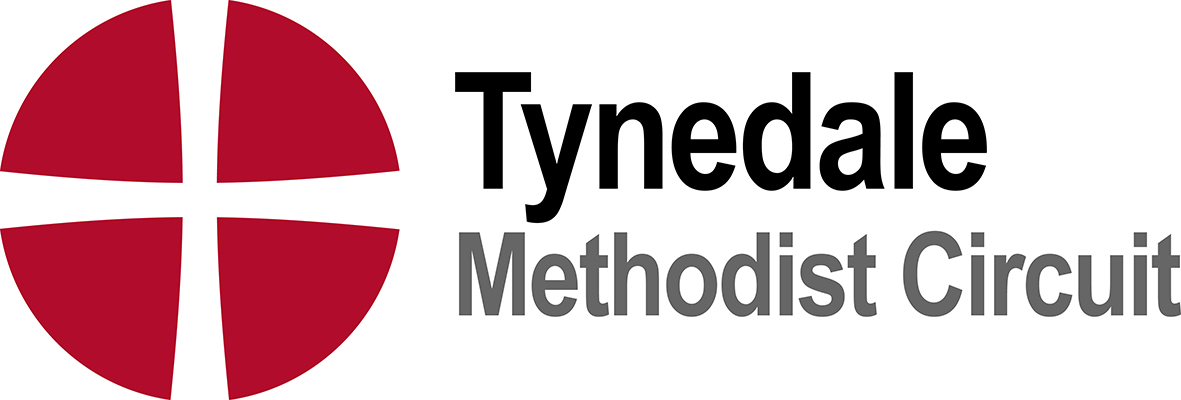 Circuit Office, Hexham Trinity Methodist Church, Beaumont Street, Hexham, NE46 3LS 01434 601055 | enabling.services@tynedalemethcircuit.orgwww.tynedalemethcircuit.orgDATEMORNINGAFTERNOONEVENINGAdditonal Events:Other comments/requests:Other comments/requests:Other comments/requests:Other comments/requests:Other comments/requests: